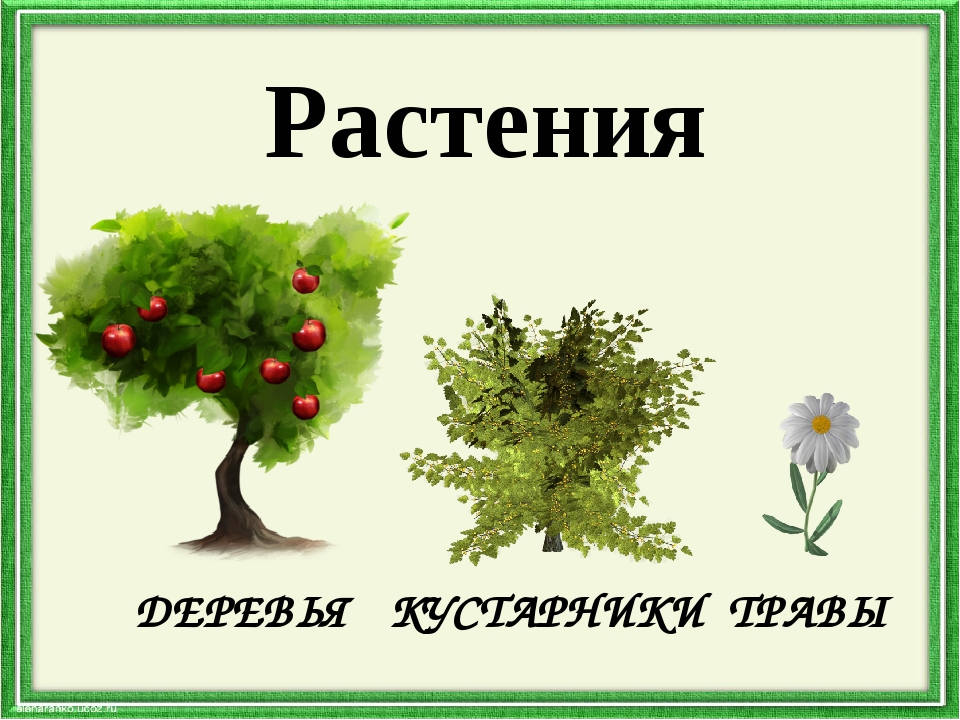     Речевая игра «Скажи, какой?»Цель: образование сравнительной степени прилагательных.Ход игры. Сравни предметы и закончи предложение.Дерево высокое, а башня еще ... (выше).Куст низкий, а трава еще ... (ниже).Клён толстый, а дуб ещё ... (толще).Рябина тонкая, а камыш ещё ... (тоньше).Игра «Один - много»Взрослый называет дерево в единственном числе, а дети - во  множественном.Клен - клены, сосна - сосны, береза - березы, ива - ивы, ель - ели, рябина –  рябины, дуб - дубы.Упражнение «Какой листик?»Если лист дуба, то он (какой?) - дубовый. Если лист березы, то он - ... (березовый). Если лист рябины, то он - ... (рябиновый).Во множественном числе: Листья на клене - кленовые. Листья на рябине - рябиновые. Листья на березе - березовые. Листья на дубе - дубовые.Во множественном числе в родительном падеже:Зимой на березе нет каких листьев? - Березовых. На клене? - Кленовых. На дубе? - Дубовых. На иве? - Ивовых.Игра «Плоды и листья»Детям раздают карточки с изображением листьев деревьев и их плодов, по заданию необходимо определить пары дереву.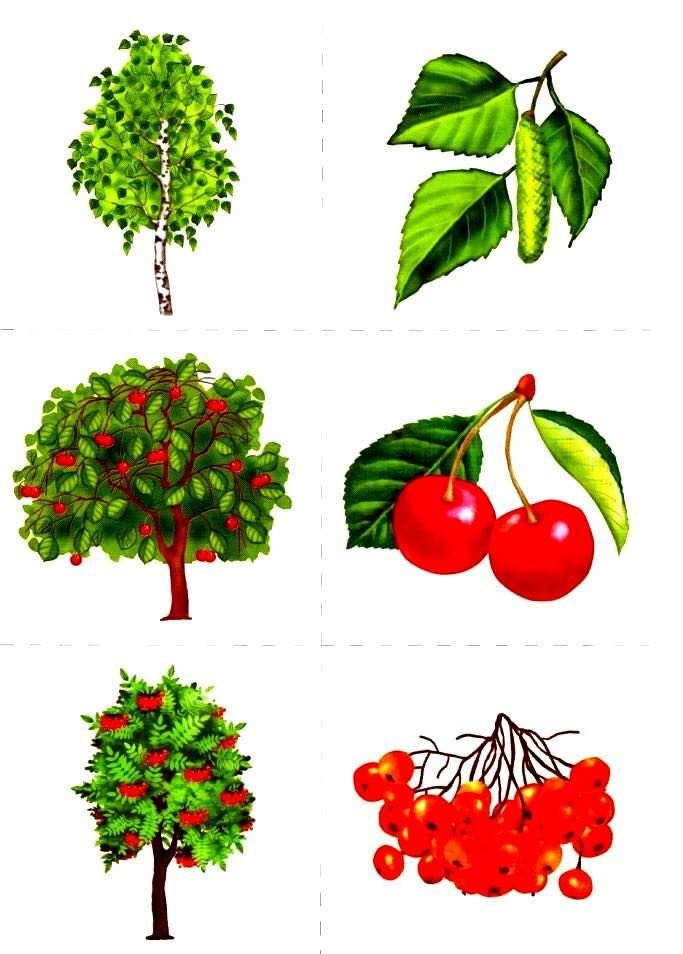                      Читаем и заучиваем стихи (на выбор)РябинаНа холме стоит рябинка.Держит прямо, ровно спинку.Ей не просто жить на свете –Ветер крутит, вертит ветер.Но рябинка только гнется,Не печалится - смеется.Тополь пожелтелОсень-непогодушка,Тополь пожелтел.Вдруг на ветке скворушкаПесенку запел.Ветка чуть качается,Дождик не кончается,С нами старый скворушкаДо весны прощается.СоснаВо дворе стоит сосна,К небу тянется она.Тополь вырос рядом с ней,Быть он хочет подлинней.Рыжие кленыВсе клены стали рыжиеИ ни один не дразнится.Раз все равно все рыжие,Кому какая разница?ДубНа поляне дуб зеленыйПотянулся к небу кроной.Он на ветках среди лесаЩедро желуди развесил.Пальчиковая гимнастикаВетер по лесу летал,
Ветер листики считал:
Вот дубовый,
Вот кленовый,
Вот рябиновый резной,
Вот с березки – золотой,
Вот последний лист с осинки
Ветер бросил на тропинку.Разиахиваем свободно ладонями, поочередно загибаем пальчики